Финансовые условия. Организационный взнос за участие в конференции (публикацию статьи) составляет 650 руб. (в т.ч. НДС 108,33руб.) - для обучающихся, осваивающих образовательные программы бакалавриата и магистратуры; 1000 руб. (в т.ч. НДС 166,67 руб.) – для иных категорий участников.Организационный взнос за участие в конференции включает стоимость издания, рассылку электронного варианта сборника трудов (в формате pdf), организационные расходы, постатейное размещение в РИНЦ. Оплата за проживание, питание, экскурсионное обслуживание производится участниками самостоятельно.Реквизиты для оплаты:Получатель:ФГАОУ ВО «КФУ им. В.И. Вернадского»Банк получателя: РНКБ Банк (ПАО), 
г. СимферопольРеквизиты для оплаты:Получатель:ФГАОУ ВО «КФУ им. В.И. Вернадского»Банк получателя: РНКБ Банк (ПАО), 
г. СимферопольИНН 9102028795КПП 910201001БИК 043510607к/с 30101810335100000607р/с 40503810141764000001Назначение платежа: ИЭУ ЭП Оргвзнос участника Фамилия И.О.Назначение платежа: ИЭУ ЭП Оргвзнос участника Фамилия И.О.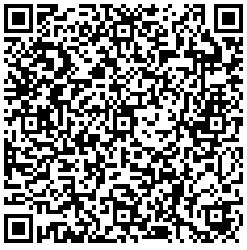 